Kistlers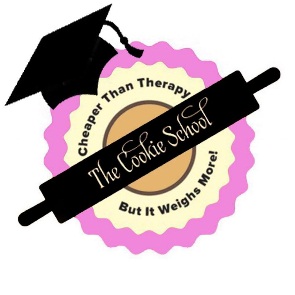 Named in honor of the friend who loves these flavors1 stick of butter, softened1 egg1 cup light brown sugar½ cup granulated sugar1 tsp. butter van½ tsp almond extract1 cup all purpose flour¾ cup whole oats½ cup oats (ground in a food processor)1 tsp baking powder½ tsp salt ½ tsp. baking soda½ cup drained crushed canned pineapple (squeeze out juice)1 cup coconut flakes½ cup chopped pecans2 tablespoons milkPreheat oven to 350. Grind oats in a blender until a fine power. Add dry ingredients.  Beat in all ingredients then stir in coconut, pineapple and pecans.  Arrange on a baking stone 2” apart. Bake for 18-22 minutes. Let cookies cool on stone before removing. The cookies will be chewy and delicious.Yields 2 dozen Kistlers*Please respect that all recipes are property of The Cookie School, LLC. and are free to blog subscribers.